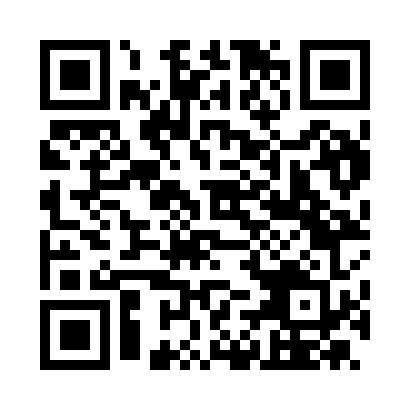 Prayer times for Zovello, ItalyMon 1 Jul 2024 - Wed 31 Jul 2024High Latitude Method: Angle Based RulePrayer Calculation Method: Muslim World LeagueAsar Calculation Method: HanafiPrayer times provided by https://www.salahtimes.comDateDayFajrSunriseDhuhrAsrMaghribIsha1Mon2:515:191:126:379:0511:252Tue2:515:201:126:379:0411:253Wed2:525:211:136:379:0411:254Thu2:525:211:136:379:0411:255Fri2:525:221:136:379:0311:256Sat2:535:231:136:379:0311:257Sun2:535:241:136:379:0311:258Mon2:545:241:136:379:0211:249Tue2:545:251:146:369:0211:2410Wed2:555:261:146:369:0111:2411Thu2:555:271:146:369:0011:2212Fri2:555:281:146:369:0011:2113Sat2:565:291:146:358:5911:1914Sun2:575:301:146:358:5811:1715Mon2:595:311:146:348:5711:1616Tue3:015:321:146:348:5711:1417Wed3:045:331:146:348:5611:1218Thu3:065:341:156:338:5511:1019Fri3:085:351:156:338:5411:0820Sat3:105:361:156:328:5311:0621Sun3:125:371:156:328:5211:0422Mon3:155:381:156:318:5111:0223Tue3:175:391:156:308:5011:0024Wed3:195:401:156:308:4910:5825Thu3:215:411:156:298:4810:5626Fri3:245:421:156:298:4710:5427Sat3:265:441:156:288:4510:5228Sun3:285:451:156:278:4410:5029Mon3:305:461:156:268:4310:4830Tue3:335:471:156:268:4210:4531Wed3:355:481:156:258:4010:43